КАРАР		                                         ПОСТАНОВЛЕНИЕ        22 Ғинуар 2021 й.                        № 3                     от 22 января  2021 г.Об отмене постановления  администрации сельского поселения  Большеокинский сельсовет муниципального района Мечетлинский район Республики Башкортостан «Об утверждении Порядка формирования и ведения плана-графика закупок товаров, работ, услуг для обеспечения нужд сельского поселения Большеокинский  сельсовет муниципального района Мечетлинский район Республики Башкортостан» от 21.12.2016 №177В соответствии с Федеральным законом от 06.10.2003 г. № 131-ФЗ « Об общих принципах организации местного самоуправления в Российской Федерации», на основании  протеста прокуратуры Мечетлинского района №8-2021 от 20.01.2021 года администрация сельского поселения Большеокинский  сельсовет муниципального района Мечетлинский район Республики Башкортостан п о с т а н о в л я е т : 1.  Постановление администрации сельского поселения  Большеокинский сельсовет муниципального района Мечетлинский район Республики Башкортостан «Об утверждении Порядка формирования и ведения плана-графика закупок товаров, работ, услуг для обеспечения нужд сельского поселения Большеокинский  сельсовет муниципального района Мечетлинский район Республики Башкортостан» от 21.12.2016 №177отменить.2. Обнародовать настоящее постановление на официальном сайте.3.  Контроль за исполнением настоящего постановления оставляю за собой.Глава администрации                                                           В.И.ШагибитдиновБАШ?ОРТОСТАН  РЕСПУБЛИКА№ЫМ»СЕТЛЕ РАЙОНЫМУНИЦИПАЛЬ РАЙОНЫНЫ*ОЛЫ  АКА  АУЫЛ СОВЕТЫАУЫЛ БИЛ»М»№ЕХ»КИМИ»ТЕ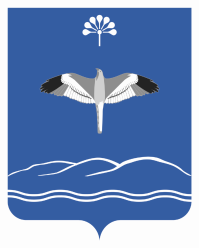 АДМИНИСТРАЦИЯСЕЛЬСКОГО ПОСЕЛЕНИЯБОЛЬШЕОКИНСКИЙ СЕЛЬСОВЕТМУНИЦИПАЛЬНОГО РАЙОНАМЕЧЕТЛИНСКИЙ РАЙОНРЕСПУБЛИКИ БАШКОРТОСТАНТыныслык урамы-45, Олы Ака ауылы, 452554, Тел. (34770)2-59-58mail: boka@ufa.mts.ruул. Мира 45, с.Большая Ока, 452554,Тел. (34770)2-59-58mail: boka@ufa.mts.ru